Bucyrus High SchoolCurriculum Guide 2023-2024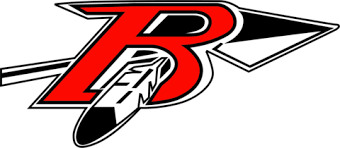 Go RED!GRADUATION REQUIREMENTS1.	Earn 20 credits required by the Bucyrus Board of Education with specific credits in areas listed below.	English         	4 Credits      		Math	4 Credits         	Must include 1 unit of Algebra II or equivalent.	Science                 	3 Credits 	Must include 1 unit each of Physical Science and Life Science.	Social Studies      	3 Credits	Must include 1 unit each of American history (heritage),			World History, and American Government.			(which includes the state Economics requirement).	Fine Arts	1 Credit           	Students following a career-technical pathway are exempt		                        	from the Fine Arts requirement.	Physical Education	½ Credit          	Students completing two seasons of athletics or marching band 			may substitute a ½ credit class in place of physical education.	Health	½ Credit	Electives	4 Credits	Must include Financial Literacy		Elective units include any combination of courses not otherwise required. 2.	Show competencya.	Earn passing scores on Ohio’s end-of-course assessments in both Algebra I and English II.  Students will have multiple chances to pass the assessments.  Students must retake the test at least once if unsuccessful the first time.    b.	Complete College Coursework - Earn credit for one college-level math and/or college-level English course through Ohio’s free College Credit Plus program. c.	Demonstrate Two Career-Focused Activitiesi.	Foundational Proficient scores on WebXams A 12-point industry credential A pre-apprenticeship or acceptance into an approved apprenticeship programii.	SupportingWork-based learning Earn the required score on WorkKeys Earn the OhioMeansJobs Readiness Seald. 	Enlist in the United States Military - Show evidence that you have signed a contract to enter a branch of the U.S. armed services upon graduation. 3.	Show readinessStudents must earn two diploma seals, choosing those seal options that best line up with your goals and interests.  At least one of the two must be Ohio-designed.  The seal options are:OhioMeansJobs Readiness Seal (Ohio) 			Honors Diploma Seal (Ohio) Industry-Recognized Credential Seal (Ohio)		Seal of Biliteracy (Ohio) 		 College-Ready Seal (Ohio) 				Technology Seal (Ohio) Military Enlistment Seal (Ohio) 				Community Service Seal (Local)Citizenship Seal (Ohio) 					Fine and Performing Arts Seal (Local)Science Seal (Ohio) 					Student Engagement Seal (Local) Ohio Department of Education Diploma with Honors Students must meet all but one of the following criteria in each area to be awarded a Diploma with HonorsThey can use Advanced Placement, International Baccalaureate, College Credit Plus, and Credit Flexibility coursework to meet the unit requirements of an honors diploma. A single course can meet criteria under multiple subject areas.  Students also can design their own independent study courses. This requires that someone with proper licensure in the subject area teach or co-teach the courses used for an honors diploma.ACADEMIC DIPLOMA WITH HONORSMathematics	4 credits including Algebra 1, Geometry, Algebra II, 	or 4 credits of equivalent or higher contentScience	4 credits including Chemistry and PhysicsSocial Studies	4 creditsFine Arts	1 creditWorld Language	3 credits in 1 language or 2 each in 2 languagesOverall GPA is at least 3.50	ACT composite score of 27 or SAT 1280	CAREER-TECHNICAL DIPLOMA WITH HONORSMathematics	4 credits including Algebra 1, Geometry, Algebra II, 	or 4 credits of equivalent or higher contentScience	4 credits including 2 credits of advanced scienceSocial Studies	4 creditsWorld Language	2 credits in 1 language Electives	4 credits of Career-TechnicalField Experience	Complete a field experience and document the 	experience in a portfolio specific to the focus areaPortfolio	Develop a comprehensive portfolio of work based on the 	student’s field experience or a topic related to the student’s 	focus area. Reviewed and validated by an external expert.Overall GPA is at least 3.50	ACT composite score of 27 or SAT 1280 or WorkKeys (6 Reading for Information & 6 Applied Math)Earn an industry-recognized credential or achieve proficiency benchmark for appropriate Ohio Career-Technical Competency Assessment or equivalentSTEM DIPLOMA WITH HONORSMathematics	5 credits including Algebra 1, Geometry, Algebra II,	and 1 other higher level course or 4 credits of 	equivalent or higher contentScience	5 credits including 2 credits of advanced scienceSocial Studies	3 creditsFine Arts	1 creditWorld Language	3 credits in 1 language or 2 each in 2 languagesElectives	2 credits with a focus in STEMOverall GPA is at least 3.50	ACT composite score of 27 or SAT 1280Field Experience	Complete a field experience and document the 	experience in a portfolio specific to the focus areaPortfolio	Develop a comprehensive portfolio of work based on the 	student’s field experience or a topic related to the student’s 	focus area. Reviewed and validated by an external expert.ARTS DIPLOMA WITH HONORSMathematics	4 credits including Algebra 1, Geometry, Algebra II, 	or 4 credits of equivalent or higher contentScience	3 credits including 1 credit of advanced scienceSocial Studies	3 creditsFine Arts	4 creditsWorld Language	3 credits in 1 language or 2 each in 2 languagesElectives	2 credits with a focus in fine arts course workOverall GPA is at least 3.50	ACT composite score of 27 or SAT 1280Field Experience	Complete a field experience and document the 	experience in a portfolio specific to the focus areaPortfolio	Develop a comprehensive portfolio of work based on the 	student’s field experience or a topic related to the student’s 	focus area. Reviewed and validated by an external expert.SOCIAL SCIENCE & CIVIC ENGAGEMENT DIPLOMA WITH HONORSMathematics	4 credits including Algebra 1, Geometry, Algebra II, 	or 4 credits of equivalent or higher contentScience	3 credits including 1 credit of advanced scienceSocial Studies	5 creditsFine Arts	4 creditWorld Language	3 credits in 1 language or 2 each in 2 languagesElectives	2 credits with a focus in social sciences and/or civicsOverall GPA is at least 3.50	ACT composite score of 27 or SAT 1280Field Experience	Complete a field experience and document the 	experience in a portfolio specific to the focus areaPortfolio	Develop a comprehensive portfolio of work based on the 	student’s field experience or a topic related to the student’s 	focus area. Reviewed and validated by an external expert.PLANNING YOUR SCHEDULEStudents may not have more than 1 study hall per semester. No student may have more than 2 teacher aide periods per year. A full-time student is expected to take a minimum of 6.0 credits per year. The exceptions are students in the CCP program. Students may not retake courses for credit or to increase their GPA. There must be enough students enrolled to justify holding a class. This decision is at the discretion of the administration. 4-YEAR SCHEDULING PLANNERCHANGE OF SCHEDULEThe deadline for all course changes is five school days into the semester unless otherwise announced. Students may not change their schedules or add/drop courses without completing the Schedule Change Request Form. Changes after the first week of the school year must be approved by the counselor and/or principal. The penalty for dropping a class after five school days into the semester is zero credit for the year and an “F” figured into your cumulative grade point average. If the school counselor and the principal feel that dropping a course is necessary, and in the student’s best interest, the penalty may be waived. REPEAT COURSESWhen repeating coursework, the original grade and credit will not be removed from the student transcript. Repeat coursework will be used as an elective credit. Students who elect to repeat a course for credit will be subject to all academic standards and behavioral responsibilities outlined in the course just as are all other students enrolled in the course for the first time. Students who have passed a course but wish to take it over for a better understanding of the content may apply to take the course using the class audit policy. All class audit policy rules will apply to the student who is granted permission to repeat.COURSE FEESStudents are required to pay fees in some Pioneer Career Center satellite courses. The fee money is used to pay for materials, workbooks, etc.used by the students in those courses. Some course fees may be required for Bucyrus Secondary courses.  Fees can be assessed for class fees, lost books, materials, and/or damaged equipment.OHIO ASSESSMENTSAll students will take end-of-course exams in the following courses: Algebra I, Geometry, American Government, American History, English I, English II, and Biology.    ADDITIONAL EDUCATIONAL PROGRAMS College Credit Plus (CCP)Ohio’s College Credit Plus can help students earn college and high school credits at the same time by taking college courses from community colleges or universities. The purpose of this program is to promote rigorous academic pursuits and provide a wide variety of options to college-ready students. Course selection is based on the following factors: school counselor input, future higher education goals of the student, transportation, course availability, graduation requirements, and more. Taking a college course from a public college or university within the College Credit Plus program is free. That means no cost for tuition, books or fees. If you choose to attend a private college or university, you may have limited costs. Students must meet eligibility requirements to participate.  Anticipated Schedule in-person at BHS (Subject to change)Fall 2023:SOC1200 - Sociology (T/TH time to be determined)BIO1200 - Human Biology (M/W time to be determined)               POL1000 - American Government (TBD)Spring 2024:CRJ1500, Criminology (T/TH time to be determined)PSY1100 - Intro to Psychology (M/W time to be determined)Suggested courses available at various campuses in person or on-lineENG1000, English Comp. I ENG1100, English Comp. II ECN2000: - Microeconomics HST1700 - Western Civilization I HST1500 - Early American History MATH 1240: StatisticsMATH 1245: College AlgebraMATH 2000: Calculus (5 Semester Hours)HST1800- Western Civilization II HST1600 - Modern American HistoryVIRTUAL LEARNING ACADEMY/EDUCATIONAL OPTIONSThe Bucyrus Board of Education affirms that an effective educational program is one that provides opportunities for student learning both within the classroom and, for specific reasons, beyond the traditional classroom and school day.  These expanded opportunities are viewed as educational options to supplement and, sometimes, to supplant the regular school program.   The intent of educational options is to allow educators, other professionals, parents and others to work together to provide opportunities for students to learn in an independent or individual setting and to study or work with recognized experts in specific fields.  Educational options are seen as curricular opportunities to improve, expand, and enrich student learning experiences and perspectives.Independent study, tutoring, travel, monitoring, correspondence courses, and college courses are representative, but not all-inclusive, of what the board views as educational options supplementing the regular school program.When initiated, educational options must adhere to these criteria:1. 	The parent(s)/guardian(s) must provide written approval for students under eighteen (18) years of age to participate.  A copy of the written approval must be retained in the school files.  Students eighteen (18) years of age or older must submit a written request to participate.  This request will be kept on file in the office of the principal.2. 	An instructional plan that contains written measurable objectives must be submitted to and approved by the superintendent or his/her designee.3. 	The instructional plan will include an outline specifying major instructional activities and identifying materials, resources, facilities, and equipment needed to achieve instructional objectives.4. 	Promotion and retention decisions, for students participating in an option as a substitute instructional plan, will consider pupil performance relative to the objectives of the option.5. 	The instructional plan will include a written plan for the evaluation of student performance.6. 	In tutorial programs and programs of independent study, a certificated teacher will provide both the instruction and evaluation of students.  In all other cases, including correspondence courses, a certificated teacher will provide only the evaluation of student progress.7. 	The instructional plan will include a written plan, including a timeline for the evaluation of the educational option.  Continuance of the option will be determined by the results of evaluation.8. 	Principals, other administrators, counselors and teachers shall take a proactive stance in being alert to the possibilities of implementing educational options that may provide a beneficial learning experience for students.Fees will be established as needed for education options.  Participating students will be expected to pay fees upon beginning the option.  Attendance for all four years grades 9-12 is important to attain the full benefit from the educational programs offered at Bucyrus High School.  Therefore, all students shall be scheduled for the full instructional day for all four years.  Exceptions may be made to accommodate placement into college courses, vocational programs, or other “educational options opportunities.”  WORK STUDY PROGRAMWork-based Learning or Work Study is sustained interactions with industry or community professionals in real workplace settings, to the extent practicable, or simulated environments at an educational institution that fosters in-depth, firsthand engagement with the tasks required in a given career field, that are aligned to curriculum and instruction.  Work Study experiences are conducted at a work site during or after school.  They are designed to provide authentic learning experiences to students that link academic, technical and professional skills.  Work Study provides students in their final year of school an opportunity to meet their academic requirements for graduation while gaining valuable work experience.  Students successfully completing this program will earn one (1) elective credit toward graduation per semester, up to two (2) total credits for the year.  Students must work a total number of 180 hours per semester to earn credit.  Work Study is available for students in their final year of high school.ATHLETIC ELIGIBILITYIn order to be eligible in grades 9-12, a student must be currently enrolled and must have been enrolled in school the immediately preceding grading period. During the preceding grading period, each student must have received passing grades in a minimum of five (5) one-credit courses or the equivalent, each of which counts toward graduation. The Bucyrus Board of Education prohibits students from participating in interscholastic extracurricular activities if they have less than a 2.0 grade point average on a 4.0 scale in the previous grading period. Failure to comply with the grading period eligibility results in ineligibility for the following grading period UNLESS each student who has a G.P.A. 1.0 - 1.99 in the previous grading period and less than a 2.0 at the midterm of the current grading period attends the academic intervention described below. Failure to comply with the grading period eligibility results in ineligibility for the succeeding grading period. Summer school grades earned may not be used to substitute for failing grades from the last grading period of the regular school year. Semester and year-long grades have no effect on eligibility. Students are also subject to drug and alcohol screenings (refer to athletic code of conduct).Any High School or Middle School student/athlete with a 1.0 – 1.99 G.P.A. shall participate in an academic intervention program. The academic intervention program will consist of at least one hour/week study table for each subject wherein the student received a grade lower than a C. The athletic director will check grades at the midterm of each quarter to determine whether a student will come off academic intervention, be required to continue, or be added to the academic intervention. Intervention will be assigned and monitored on the recommendation of the administration.ELIGIBILITY CENTER AND ATHLETIC SCHOLARSHIP/ELIGIBILITY INFORMATIONA central clearinghouse will certify your athletic eligibility for Division I and II. If you intend to participate in Division I or II athletics as a college freshman, you must register and be certified by the NCAA Initial Eligibility Clearinghouse.  The criteria used to determine your eligibility by the NCAA involves your grade point average, the courses you take in high school, and your scores on either the ACT or the SAT. It is important that you get a copy of these NCAA Clearinghouse rules as a freshman if you have any desire of participating in sports at the Division I or II level in college.  It is the individual student’s responsibility to make sure he/she is taking courses that the NCAA accepts as core courses.  Approved courses are designated with NCAA beside the course name. You may register online at www.EligibilityCenter.org This guide will provide up to date requirements for eligibility concerning core courses, ACT/SAT and Grade Point Average.NAIA Athletic Scholarship/Eligibility Information To be eligible to receive a scholarship from and/or be eligible for intercollegiate competition at an NAIA Institution, a student-athlete must meet any two of the following three criteria: 	1.  	Attain a composite score of at least 18 on the ACT or an SAT score of 740.      		**The ACT and SAT scores must be on a single test.  The best scores from more      		than one test cannot be combined as they can in determining NCAA eligibility. 	2.  	Attain an overall 2.0 GPA for ALL COURSES taken in high school. 	3.  	Graduate in the top one-half of your senior class. Junior College or Two Year College Scholarship/Eligibility Information Normally, the only requirement is that you have a valid high school diploma.  If you are interested in a Junior College or 2-Year College, you need to talk to them about that institution’s specific requirements. COURSE CURRICULUMART DEPARTMENT  Students who intend to take any of the art courses must be aware that Art is a subject that requires a certain amount of skill and talent.  The higher the level of the course, the greater the talent and skill required.  Those students who have demonstrated ability in art in previous courses and who have an interest in art are strongly encouraged to take the appropriate level of art course. Art I 	Course Number:  701SPrerequisite: None	Grade:  9-12Credit: ½ 	 	      Studio in Art is designed to provide a foundation for advanced courses. Emphasis is placed on understanding the Elements of Art and Principles of Design as a basis for composition. Students will explore a variety of artists, art processes and materials such as drawing, painting, printmaking, two & three-dimensional design, and digital art. Student artwork will reflect aesthetics & cultural and historical contexts. Willingness to get involved in the creative process is a more important requirement than the  student’s talent or previous experience. Art II	Course Number:  702SPrerequisite: Art I	Grade 9-12Credit: ½ A second year course that provides an opportunity for students to expand on the drawing and painting concepts introduced in Art I. Emphasis is placed on experiences with design principles, drawing techniques, and painting skills, with a unit on stained glass, leading to the development of abilities that are necessary for advanced art courses. Students are given more in-depth problems to solve creatively while becoming more adept through a broad exposure to various media.Art III	Course Number: 703SPrerequisite: Art II 	Grade: 10-12Credit: ½This course provides students who have developed their interest in art an opportunity to work toward higher level skill development. They will be provided a greater level of autonomy, expected to pursue their own interests and develop an individual voice.  Students will explore the varied application and significance art has to the modern working world.  Accelerated expectations of quality and quantity of artwork to be produced apply to students enrolled in this course. Ceramics/Sculpture 	Course Number:  794 Prerequisite: Art I 	Grade: 10-12 	    Credit: ½	     This upper-level art course offers an opportunity for students who wish to create three-dimensional  art. Students will explore the element of form using a variety of materials such as clay, plaster, latex,  and airbrush. Students will also learn the methods of working with clay such as coiling, slab building,  throwing, and mask making. Final products will be displayed around the school and community.  Students are encouraged to explore individual styles while producing a diverse body of three dimensional work.Ceramics/Sculpture  II	Course Number:  795Prerequisite: Sculpture and Ceramics I	Grade: 10-12 	    Credit: ½	     This upper-level art course offers an opportunity for students who wish to create three-dimensional  art. Students will explore the element of form using a variety of materials such as clay, plaster, latex,  and airbrush. Students will also learn the methods of working with clay such as coiling, slab building,  throwing, and mask making. Final products will be displayed around the school and community.  Students are encouraged to explore individual styles while producing a diverse body of three dimensional work.The Art of Film	Course Number: 719Prerequisite: None	Grade:  9-12Credit: ½The Art of Film course teaches students to consider the merits -- both artistic and technical -- of motion  pictures. Students will critically analyze films with particular attention to the mise-en-scene,  cinematography, editing, and narrative style. At the course’s conclusion, students will present about  movements and genres that make up the Hollywood oeuvre as well as argue the quality of their favorite  films. In brief, this course makes students critical consumers of movies, an art form too often engaged as  mere entertainment. Art History	Course Number: 721Prerequisite: None	Grade: 9-12Credit: ½Art History course explores such topics as the nature of art, its uses, its meanings, art making, and  responses to art. Through investigation of diverse artistic traditions of cultures from prehistory to the  present, the course fosters in-depth and holistic understanding of the history of art from a global  perspective. Students learn and apply skills of visual, contextual, and comparative analysis to engage  with a variety of art forms, constructing understanding of individual works and interconnections of art making processes and products throughout history. Special Effects Makeup	Course Number: 722Prerequisite: Art I 	Grade: 9-12Credit: ½This course covers the design and application of special make-up effects. Its emphasis will be on how to  read details of facial structure and design makeup for characterization. A variety of styles and skills will  be used throughout the course. Students will practice and create old age, animal, fantasy, sci-fi, beauty,  and more. Designs will be drawn and photographed for presentation.  ENGLISH DEPARTMENTEnglish I     	Course Number:  021Prerequisite: None	Grade: 9Credit: 1		This course addresses basic vocabulary, grammar, reading, research, and writing skills. The students will be presented with a wide variety of literary forms and experiences with the writing process. Reading for Success I	Course Number: 2102Prerequisite: None                                                                                                  	Grade: 9Credit: ½ (per semester)                   	This course is intended for students struggling with reading and writing at grade-level. This course addresses basic vocabulary, grammar, reading, research, and writing skills at a level that coincides with students’ reading levels. The students will be presented with a wide variety of literary forms and experiences with the writing process.Honors English I NCAA	Course Number:  011Prerequisite: A or B as final Previous Course grade and at least a 3 on previous end of course exam	Grade: 9	Credit: 1 	This course addresses vocabulary, grammar, reading, research, and writing skills for the academically motivated student on an accelerated level. Honors English I places emphasis on clear, concise, organized, correctly written communication. This course will have a minimum of 5-10 hours of homework weekly. English II 	Course Number:  022Prerequisite: English I  	Grade: 10	Credit: 1	   In English II, students will study the basic elements of literature and improve reading ability through a variety of poems, short stories, novels, and informational/technical texts. Students will study English grammar and the writing process with an emphasis on organization and structure.Reading for Success II	Course Number: 2202Prerequisite: None                                                                                                  	Grade: 10Credit: ½ (per semester)                    	This course is intended for students struggling with reading and writing at grade-level. This course addresses basic vocabulary, grammar, reading, research, and writing skills at a level that coincides with students’ reading levels. The students will be presented with a wide variety of literary forms and experiences with the writing process.Honors English II NCAA	Course Number:  012 Prerequisite: A or B as final Previous Course grade and at least a 3 on previous end of course exam	Grade: 10    Credit: 1   	In Honors English II, students will study the basic elements of literature and improve reading ability through a variety of poems, short stories, novels, and informational/technical texts.  Students will study English grammar and the writing process with an emphasis on organization and structure. This course is designed to further improve reading and writing skills in order to foster an appreciation for literature and to develop critical thinking skills.This course will have a minimum of 5-10 hours of homework weekly.    English III	Course Number:  023Prerequisite: English II      	Grade: 11	Credit: 1	   	    This course presents a chronological survey of American literature and includes a variety of persuasive and expository writing assignments (including a research paper), vocabulary, and grammar/ACT skills. The course will also address critical reading and writing skills.Honors English III NCAA	Course Number:  013Prerequisite: A or B as final Previous Course grade and at least a 3 on previous end of course exam	Grade: 11Credit: 1	This course presents a chronological survey of American literature and includes a variety of  higher-level persuasive and expository writing assignments (including a research paper), vocabulary, grammar, and preparation for the ACT. This course will challenge students to read critically and analyze literature on a deeper level. This course will have a minimum of 5-10 hours of homework weekly.English IV             	Course Number:  024Prerequisite: English III	Grade: 12Credit: 1	In English IV, students will develop critical thinking skills through exposure to challenging reading material. Students will study writing and speaking in order to present themselves intelligently and professionally. Students must successfully complete a research paper as a requirement for graduation. Honors English IV NCAA	Course Number:  014 Prerequisite: A or B as final Previous Course grade and at least a 3 on previous end of course exam	Grade: 12	Credit: 1 	This course focuses on British literature and is designed to teach students to read critically and analyze literature on a deeper level and to write a variety of challenging assignments, including a major research paper that students must complete for graduation. This course will have a minimum of 5-10 hours of homework weekly.FAMILY AND CONSUMER SCIENCEGlobal Foods	Course Number: 643Prerequisite: None	Grade: 9-12Credit: ½ In this course, students will compare cuisines, ingredients and preferred cooking methods of various cultures. The influence of traditions and regional and cultural perspectives on food choices and culinary practices will be emphasized. Students will examine the issues and conditions that affect the availability and quality of food in the global market, and apply advanced cooking techniques, including the use of specialty and advanced equipment in the preparation of food dishes.Parenting 101 (Child Development)    	Course Number:  638Prerequisite: None	Grade: 10-12Credit: ½ Students will discover the needs of infants and young children and how parents and childcare providers can meet those needs for healthy growth and development. Students will recognize the factors that impinge on parents. Students are able to recognize differences in individuals, cultures, circumstances, and growth and development rates to meet the needs of growing children. Childcare providers will meet the needs of children by recognizing standards set for childcare that are most likely to meet the healthy growth and development of children.Adulting 101 (Transitions and Careers)       	Course Number:  646Prerequisite: None	 Grade: 9-12Credit: ½ In this course, students will analyze interests, aptitudes and skills to prepare for careers and transition through life. An emphasis will be placed on work ethics, team building, communication and leadership skills. Additional topics will include technology etiquette and career planning.Creative Cooking (Culinary Fundamentals)	Course Number:  641Prerequisite: None	Grade: 9-12Credit: ½ In this course, students will gain knowledge in food selection criteria and apply preparation methods to promote a healthy lifestyle. Students will apply cooking methods, ingredient selection and nutritional information in the context of selected food dishes. Throughout the course, basic food safety and sanitation techniques will be emphasized.Food & Fitness (Principles of Nutrition and Wellness)	Course Code: 642Prerequisite: None	Grade: 9-12Credit: ½  In this course, students will use principles of nutrition to ensure a healthy body throughout the lifecycle. An emphasis will be placed on planning and preparing meals with an understanding of nutrients and their benefits, portion control and dietary needs. Additional information will include steroid and supplemental use, body weight and management and the implementation of physical activity to maintain a healthy lifestyle. Health for Yourself (Personal Wellness)	Course Code: 639	Prerequisite: None	Grade: 9-12
Credit: ½ In this course, students will analyze personal physical, emotional, social and intellectual growth for a healthy lifestyle. An emphasis will be placed on lifespan wellness by managing stress through relaxation, physical activity and sleep. Additional topics will include human growth development, mental health management, personal hygiene and preparing for emergency medical situations.WORLD LANGUAGE DEPARTMENTFour levels of Spanish are offered. Coursework focuses on developing language skills to be able to communicate in Spanish through speaking, writing, listening, and reading. Students also gain an awareness of different cultures that speak Spanish and make connections and comparisons to their own experiences and communities. Spanish I NCAA 	Course Number: 051 Prerequisite:  Pass English with not less than a “C” or recommendation           	Grade: 8-12 Credit: 1		Students learn the basic communication skills of speaking, listening, reading, and writing, to understand and make simple responses with conversational Spanish. Topics include introductions, descriptions, life at school, family, weekend activities, and community life. Spanish II NCAA	Course Number: 052 Prerequisite: Spanish I	Grade: 9-12Credit: 1 Students continue to build their skills in reading, writing, speaking, and listening in Spanish. Topics include daily routines, travel, food, getting around the community, and health and wellness. Many colleges and universities require a second year of language study for admission. Spanish III NCAA	Course Number: 053 Prerequisite: Spanish II	Grade: 10-12 Credit: 1Spanish III continues to build upon the skills introduced in earlier courses and increases the amount of cultural context in which grammar and vocabulary are placed. Topics include holidays, literature and storytelling, current events, future plans and social issues. This course is typically a requirement for those students pursuing an honors diploma and strongly recommended for students planning to attend college.Spanish IV NCAA	Course Number: 054
Prerequisite:  Spanish III 	Grade: 11-12
Credit: 1In Spanish IV, students deepen their understanding of Spanish skills and culture gained in previous courses. Many assessments are highly individualized and cater to students’ individual interests as they gain skill and confidence in communicating in Spanish. This course is strongly recommended for those students seeking an honors diploma or continuing language studies in college. HEALTH, PHYSICAL EDUCATION DEPARTMENT  Health I	Course Number:  412Prerequisite: None	Grade:  9-12  	   Credit: ½ 	This class focuses on health issues that affect today’s high school students and how to make choices for a healthier lifestyle.Health II 	Course Number: 413Prerequisite: Health I	Grade: 10-12Credit: ½ A continuation from the Health I curriculum, this class deals with the various systems of the body as well as public and environmental health issues.Physical Education	Course Number:  414	 Prerequisite: None  	Grade:  9-12Credit: ¼ (per semester)		This class includes a variety of physical activities that will work to improve strength, conditioning, and various athletic skills and knowledge.Life Sports	Course Number: 416Prerequisite: None	Grade:  10-12Credit: ¼  			This is an advanced physical education class designed to provide an opportunity for students with above average athletic skills to develop an appreciation for lifetime sports and leisure activities.Fitness and Conditioning	Course Number: 420Prerequisite: None 	Grade:  10-12Credit: ¼  		Do you want your muscles more toned and defined? Sign up for Fitness and Conditioning and learn how to increase muscle definition and decrease body fat. This course introduces weight training, cardiovascular training, and flexibility exercises. The goal of this program is developing healthy routines and understanding that fitness is a personal responsibility.Physical Education Credit Flex Students who have participated in interscholastic athletics, marching band, or cheerleading for at least two (2) full seasons while enrolled in grades 9 through 12, may substitute the high school physical education requirement with an elective of one-half (½) unit.MATHEMATICS DEPARTMENTAlgebra I	Course Number:  315Prerequisite: None	Grade:  9-12	Credit: 1	This course is designed to lay the foundation of a solid mathematics background. It will examine algebraic concepts and problem solving. It will include work with symbols, operations, real numbers, polynomials, factoring, solving equations and inequalities, and graphing. This course is intended for those students who wish to go on to postsecondary education. It will begin to develop the problem solving skills necessary to succeed in any post secondary education including two year degree, technological training and other forms of post secondary education.Honors Algebra I NCAA	Course Number:  314	           Prerequisite: A or B in Previous Course and at least a 3 on previous end of course exam 	Grade 8-9Credit 1	This course is designed to advance the study of algebraic concepts that were developed in Pre-Algebra. It will explore the development of symbol manipulation, and advanced solution techniques involving real numbers, polynomials, factoring, solving equations and inequalities, and graphing. This course is intended for the student that wishes to pursue a four year degree at a college or university.Algebra IA	Course Number:   TBDPrerequisite: None	Grade:  9-12	Credit: 1	This course is designed to lay the foundation of a solid mathematics background. It will examine algebraic concepts and problem solving. It will include work with symbols, operations, real numbers, polynomials, factoring, solving equations and inequalities, and graphing. This course is intended for those students who wish to go on to postsecondary education. It will begin to develop the problem solving skills necessary to succeed in any post secondary education including two year degree, technological training and other forms of post secondary education.Algebra IB	Course Number:   TBDPrerequisite: Algebra IA	Grade:  9-12	Credit: 1	This course is designed to lay the foundation of a solid mathematics background. It will examine algebraic concepts and problem solving. It will include work with symbols, operations, real numbers, polynomials, factoring, solving equations and inequalities, and graphing. This course is intended for those students who wish to go on to postsecondary education. It will begin to develop the problem solving skills necessary to succeed in any post secondary education including two year degree, technological training and other forms of post secondary education.Geometry	Course Number:  323Prerequisite: Algebra	Grade:  10-12Credit: 1		This course will examine both plane and solid geometry.  Relationships between lines, planes, angles, and properties of polygons will be discussed. Logical reasoning and geometric construction will also be included. This course is intended for those students who wish to go on to postsecondary education. It will begin to develop the problem solving skills necessary to succeed in any post secondary education including two year degree, technological training and other forms of post secondary education.Honors Geometry NCAA	Course Number: 322Prerequisite: A or B in Previous Course and at least a 3 on previous end of course exam 	Grade 9-11Credit: 1	This course will examine advanced topics in both plane and solid geometry.  Relationships between lines, planes, angles, and properties of polygons will be discussed. Investigations into geometric proof and deductive reasoning will be developed. The process of geometric construction and justification will be examined. We will begin to develop the skills necessary to prepare to take the ACT. This course is intended for the student that wishes to pursue a four year degree at a college or university.Algebra II	Course Number: 333Prerequisite: Geometry	Grade:  10-12	Credit: 1	This course is designed to expand on extended higher order algebraic concepts. Topics will include but not be limited to: Functions, Graphing, Trigonometric functions, Systems of equations and inequalities, Conic Sections, and Discrete mathematics. Topics for the ACT and SAT are reviewed. Graphing calculator skills and procedures will be developed. We will continue to develop and expand the problem solving skills necessary to succeed in any post secondary education including: two year associates degrees, technological training, four year degrees, and other forms of post secondary education.AQR	Course Number: TBDPrerequisite: Geometry	Grade:  10-12	Credit: 1	The Mathematical Modeling and Reasoning (AQR) course is the application of basic mathematical skills in real-world contexts relevant to daily life. This course emphasizes critical thinking and problem-solving. This course will satisfy the Algebra 2 graduation requirement.  FULFILLS ALGEBRA II GRADUATION REQUIREMENTHonors Algebra II NCAA	Course Number: 331Prerequisite:  A or B in Previous Course and at least a 3 on previous end of course exam	Grade: 10-12Credit: 1	This course is designed to advance algebraic concepts and procedures to the pre collegiate level. Topics will include but not limited to: functions; linear, quadratic, trigonometric and rational, graphing; analytically and with the aid of technology, advanced concepts of conic sections, and discrete mathematics. Topics for the ACT and SAT are reviewed. Graphing calculator skills and procedures will be developed. We will continue to develop the skills necessary to prepare to take the ACT. This course is intended for students that wish to pursue a four year degree at a college or university.Transition to College Algebra	Course Number: 340TPrerequisite: Algebra II or AQR	Grade: 12Credit: 1	This course is intended for students who are going to college but do not need Pre-Calculus or Calculus to enter post secondary studies. This course will examine algebraic concepts, graphing, and computational geometry and trigonometry.Probability and Statistics	Course Number 339Prerequisite: Algebra II	Grade: 10-12Credit: 1	This course is a practical hands-on approach to the study of statistics and probability. The topics include the use of graphs such as histograms, stem plots, time plots, and scatter plots to display data, using numbers such as median, mean, and standard deviation to describe data, and evaluating data distribution. Students examine relationships using correlations and least square regressions. They calculate the probability of simple and compound events. They learn to estimate with confidence as well as to explore tests of significance, and to evaluate the validity of statistics contained within published reports. Prerequisite: Complete Algebra II with a passing grade.Pre-Calculus NCAA	Course Number 341Prerequisite: Honors Algebra II	Grade: 11-12Credit: 1	This course will examine all areas of trigonometry, exponential and logarithmic functions, and graphing as problem solving. Graphing calculator skills and procedures will be expanded and enhanced. We will develop the advanced skills necessary to undertake Calculus. This course is intended for the student that wishes to pursue a four year degree at a college or university.Calculus NCAA	Course Number: 142A/142BPrerequisite: Pre-Calculus	Grade: 11-12Credit: 1	A study of analytic geometry, limits, continuity, the derivative, basic differentiation rules, rates of change, the product and quotient rules, higher-order derivatives, the chain rule, implicit differentiation, related rates, extrema on an interval, Rolle’s Theorem and the Mean Value Theorem. Function analysis includes increasing and decreasing functions and the first derivative test, concavity and the second derivative test, limits at infinity and curve sketching. Concluding topics include anti-derivatives, indefinite and definite integrals, the Fundamental Theorem of Calculus, and integration by substitution.MUSIC DEPARTMENT The basic program at Bucyrus High School includes those students who have skills in the various areas of music. Both the band and choir provide interesting and rewarding experiences, demanding of dedication and time, especially during performance seasons.  High School Band	Course Number: 747Prerequisite: Teacher Recommendation 	Grade: 9-12Credit: 1 High School Band members can expect to experience a challenging and rewarding variety of music, which is prepared for its educational value and public performance. Participation in the Bucyrus Marching Band is a required aspect of this course. Members are required to participate in a number of mandatory concerts, summer band, after school marching band rehearsals, and performances. Summer Marching Band rehearsals begin in mid-July. Failure to participate in mandatory practices and performances can result in lowered grades or failures.Stage Band     	Course Number: 749Prerequisite: Concert Band, audition, or invitation by High School Director            	Grade: 9-12Credit: ½ Stage Band is an experimental group of selected Concert Band members, playing a repertoire of rock, pop, blues, and jazz music and techniques. Members are required to participate in a number of mandatory concerts. Failure to participate in mandatory performances can result in lowered grades or failures.Concert Choir	Course Number: 711	Prerequisite: 1 year of middle school or audition                    	Grade: 9-12Credit: 1Students involved in the Concert Choir will learn the fundamentals of music essentials to singers, such as solfege, sight-reading, and proper vocal technique. A variety of music will be selected to reinforce these skills and demonstrate them to our audiences. Music will be chosen to challenge the students and help them expand their abilities as singers. Participation, both in class and during public performances, is essential to this course. Grades will be based on class participation, written assignments, performances and vocal tests.Music Theory                	Course Number 720Prerequisite: Teacher Recommendation                           	Grade: 9-12Credit: ½ This class is intended for those students that want to learn more about music, beyond performance. The course will include music notation, learning structure of music, writing music, analyzing written and recorded music and listening to characteristics. Students will be given the foundation that they will need to begin to arrange recordings into printed performance works for various ensembles. Chord progressions, transpositions, ear training, and keys will be emphasized in a step-by-step approach that will allow students to begin to turn their favorite recordings into printed music, and their favorite printed music into recordings. Students will also be exposed to established and emerging music technology in order to accomplish these objectives.Theatre	Course Number: 717
Prerequisite: None	Grade:  9-12
Credit: ½ 
This class provides opportunities for students to explore fundamental theatre skills and techniques. Students will learn the basics of theatre and acting through projects, including the creation and performance of short scenes, plus individual and ensemble acting. Additional studies will include theatre critique.  Guitar Lab                                	Course Number: 750Prerequisite: None                                                                    	Grade: 9-12Credit: ½Students will be given the broad foundation they need to perform various styles of music, note reading, tablature reading, chord playing, patterns, and improvisation will be emphasized in a step-by-step approach. Students who enroll in this class must have their own full size acoustic or electric guitar (electric guitar owners must also have an amplifier) that they bring to class daily.Piano Lab                                	Course Number: TBDPrerequisite: None                                                                    	Grade: 9-12Credit: ½Students will be given the broad foundation they need to perform various styles of music, and note reading, tablature reading, chord playing, patterns, and improvisation will be emphasized in a step-by-step approach. Students who enroll in this class will benefit from experiences with various styles of music.Secondary Band Instrument Lab                             	Course Number: 741Prerequisite: None                                                                  	Grade: 9-12Credit: ½This course is open to all secondary students for the purpose of intensive instruction on a band instrument. Students do not need to be enrolled in Concert or Marching Band to take this course. The focus of this course is for students who have no previous band experience wishing to join the band program and for students currently enrolled in a band that wish to improve their individual skills. Instruction will consist of solo study from an approved method book. Ensemble practice may also take place depending on instrumentation and class size. Students that exhibit more advanced skills may be entered in an approved instrumental competition outside of school.SCIENCE DEPARTMENTBiology	Course Number:   222RPrerequisite: None	Grade: 9Credit: 1     	Concepts covered will include heredity, diversity of organisms, and ecology. Students will be required to complete several projects, homework, labs, and keep a scientific notebook.Honors Biology NCAA     	Course Number: 228CPPrerequisite: A or B in 8th grade Science	Grade: 9Credit: 1 	As a college prep course the material in this course will move at an accelerated rate (and depth) with the emphasis on expertise and experiences in laboratory procedures. Concepts covered include; molecules, cells, heredity and DNA, evolution, photosynthesis and cellular respiration, and populations and ecosystems. The work will be demanding and require extra time outside of the classroom to successfully complete this course. A strong work ethic is essential.  Physical Science	Course Number:  220Prerequisite: None            	Grade: 10Credit: 1	Physical Science is designed to prepare students for becoming a scientifically literate citizen. Matter and changes to matter are investigated during the first semester. The second semester focuses on the introductory physics concepts such as Newton’s laws and energy. Various learning opportunities will be used including; direct instruction, laboratory activities, projects, and virtual lab simulations.Honors Physical Science 	Course Number:  Prerequisite:  Honors Biology              	Grade: 10Credit: 1	This advanced physical science course is designed to prepare students for becoming a scientifically literate citizen while preparing them for more advanced scientific studies. Matter and changes to matter are investigated during the first semester, and the second semester focuses on introductory physics concepts such as Newton’s laws and energy. This course will provide a good foundation for future physical science based courses, such as Chemistry and Physics.Integrated Science A	Course Number:  226APrerequisite: 2 science credits or 12th grade status            	Grade: 11-12Credit: ½ Integrated science will encourage students to become scientifically literate citizens. Students will use the scientific method, use models, and become familiar with the history of scientific theories through the study of basic principles of  chemistry, physics, and astronomy. Various learning opportunities will be used; direct instruction, laboratory based activities, projects, and virtual lab simulations.Integrated Science B	Course Number:  226BPrerequisite: 2 science credits or 12th grade status            	Grade: 11-12Credit: ½ Integrated science will encourage students to become scientifically literate citizens. Students will use the scientific method, use models, and become familiar with the history of scientific theories through the study of basic principles of  chemistry, physics, and astronomy. Various learning opportunities will be used; direct instruction, laboratory based activities, projects, and virtual lab simulations.Honors Anatomy/Physiology NCAA	Course Number: 229Prerequisite: Honors Biology or A or B in biology	Grade: 10-12Credit: 1	           Anatomy/Physiology is a course for students who are college-bound and is designed around the specific study of human anatomy and physiology. You will learn about cells, tissues, organs, and systems of the human body. This course will include the dissecting of several specimens. The intent of this course is to prepare students for college level biological sciences.Chemistry	Course Number:  Prerequisite:  A or B in Algebra I and an A or B in Physical Science	Grade: 10-12Credit: 1Chemistry involves the study of the properties and composition of substances. This course is designed to give the student a better understanding of the chemical world around them. Chemistry is essential in medicine, nursing, engineering, and many science related professions.Honors Chemistry NCAA	Course Number: 233Prerequisite:  A or B in Algebra I and an A or B in Honors Physical Science	Grade: 10-12Credit: 1The advanced Chemistry course is designed to teach the fundamentals of chemistry and to help students sharpen their skills of observing, experimenting, analyzing, organizing and problem solving through laboratory experiments and analysis of problems. Students will develop skills preparing them for science at the college level. Chemistry is essential in medicine, nursing, engineering, and many science related professions.Honors Physics NCAA         	Course Number: 240Prerequisite: A or B in Honors Algebra II and A or B in Honors Physical Science	 Grade: 12Credit: 1The course is designed to teach the fundamentals of physics and to help students sharpen their skills of observing, experimenting, analyzing, organizing and problem solving. Topics included in this course include: kinematics, energy, momentum, electricity, magnetism, and waves. This course is challenging but will prepare students for future studies in college science courses. Strong math skills are essential to the success in this course.SOCIAL STUDIES DEPARTMENTAmerican History	Course Number:  125HPrerequisite: None        	Grade:  10Credit: 1             	This course will explore the major historical issues, themes, and debates of American history from Reconstruction to the new millennium (1877-present). It will examine social, cultural, political, and economic changes throughout the United States following the Civil War until Present Day. It will cover major events such as WWI, The Great Depression, WWII, and the Cold War.World History   	Course Number:  135Prerequisite: None            	Grade: 09Credit: 1		Students will study modern world history including the Enlightenment, industrialization, nationalism, political revolutions, the world wars, the Cold War, decolonization, and globalization.  In addition, students will study cultural geography, world regional maps, and current global issues. Government 	Course Number: 138ABPrerequisite: None	Grade: 11Credit: 1	This course is a comprehensive social studies class examining the relationship between the government and its citizens. The course seeks to analyze public policy through the study of past and current events. Comparative governments, political science, foreign policy, and civil liberties will serve as focus units. Economic concepts will also be covered including concepts in financial planning, fiscal & monetary policy, and business cycle indicators. Financial Literacy/Senior Seminar 	 Course Number: 212Prerequisite: None	 Grade: 12Credit: 1	This course is designed to inform and educate students in concepts of personal finance and money management.  Effective money management is a discipline that all students need to learn before beginning life after high school.History Through Film    	Course Number: 601Prerequisite: None                                                                       	Grade: 9-12Credit: ½ In this class we will study important ideas, issues, and events that have been captured on films produced by Hollywood.  We will study the history, sociology, and accompanying themes for the time period of each film. The majority of the films will be focused on American history.  We will do a variety of projects that explore topics from the movies.  Class is based heavily on discussions about the movies.  World Adventures 1	Course Number:  147Prerequisite: None 	Grade: 10-12Credit: ½ Take a tour of the world in this study of the world’s peoples, places, and culture. A study of the various lifestyles and customs will be included, along with current events and recent developments of each region. Areas studied include: The United States, Canada, Latin America, and Europe. This is a semester stand alone course. World Adventures 2	Course Number:  148Prerequisite: None	Grade: 10-12Credit: ½ Take a tour of the world in this study of the world’s peoples, places, and culture. A study of the various lifestyles and customs will be included, along with current events and recent developments of each region. Areas studied include: Japan, Southeast Asia, Australia, New Zealand, the South Pacific Islands and Antartica. This is a semester stand alone course, and you do NOT have to take World Adventures 1 to take this course. VOCATIONAL PROGRAMS This program is designed to help students explore many areas of experience so that they might discover and develop interests on which they can concentrate in school or after graduation. This program will fulfill the basic high school requirements for graduation and will prepare the individual for living in society. Sports Marketing	Course Number: 551Prerequisite: None	Grade: 10-12Credit: ½   This introductory course will provide students with the opportunity to learn the fundamental concepts of marketing and business through insight into the sports industry. It will focus on two main concepts of sports marketing: The marketing of sports…including, but not limited to, recreational, collegiate and professional sports and the licensing, endorsement, venue and sponsorship issues common in the industry; the marketing of non-sports products and services using sports…using the basic functions of marketing such as product management, pricing, promotion, financing, selling, distribution and marketing information management. Current issues relating to the sports industry will also be discussed. This course is intended for students with an interest in business or sports and those who may want to pursue a career in marketing.Foundations of Web Page Design     	 Course Number: 560APrerequisite: None	Grade: 10-12Credit: ½ This course introduces the fundamental elements of internet business and web design and HTML programming. Students will design personal and professional web sites while developing project management and business skills.Public Speaking and Communication      	Course Number: 561APrerequisite: None	Grade: 10-12Credit: ½  This course provides instruction and experience in preparation and delivery of speeches and communicating in a one-on-one environment. Emphasis is placed on research, preparation, delivery, and evaluation of informative and persuasive speaking. Students also will gain experience in personal conversation and interviewing.Video Production 	Course Number: 571Prerequisite: None	Grade: 9-12Credit: ½ Learn the basics of developing your own professional television program or even YouTube show. Students will have daily use of video and audio technology and be responsible for the secondary school announcements.Computer Applications	Course Number: 552APrerequisite: None	Grade: 9-12Credit: ½ This course introduces computer terminology, hardware, and software related to the business environment. The focus of this course is on business productivity software applications and professional behavior in computing, including word processing (as needed), spreadsheets, databases, presentation graphics, and business-oriented utilization of the internet.Retail Marketing	Course Number: 559        Prerequisite: None 	Grade: 10       Credit: 1	This class is designed to provide students with the opportunity to actually operate a retail store. You will become involved with all aspects of the operation which include: customer service, management, purchasing, inventory control, sales, cash handling, advertising, and merchandising. Semester 2 focus is on contagious marketing, promotional strategies and DECA competitions This course explains how things catch on and helps you apply these ideas to be more effective at marketing your ideas, brands, or products. You'll learn how to make ideas stick, how to increase your influence, how to generate more word of mouth, and how to use the power of social networks to spread information and influence.  (All marketing students will be members of DECA) E.Marketing.Com	Course Number:  555       Prerequisite: None	Grade: 11-12	        Credit: 1The marketing education program is designed to assist juniors and seniors in developing the skills needed to become successful in the world of business.  Marketing prepares students who are interested in business and marketing for college and/or the business world. The primary objective of the marketing education program is to prepare students for their career in the business environment.  The marketing education program consists of:	1.  The marketing class-a year long course that is based on the fundamentals of marketing.  Topics include:  personal selling, e-commerce, human relations, leadership development, and personal marketing.2  DECA - through DECA, students are given the opportunity to apply what they have learned through problem solving scenarios in local, state, and national competitive business-related situations for travel, and national recognition.  (All marketing students will be members of DECA.) 3. You will become involved with all aspects of the operation which include: customer service, management, purchasing, inventory control, sales, cash handling, advertising, and merchandising. Social Media Marketing 	Course Number 563Prerequisite: None	Grade: 9-12Credit: ½ Prepares students for this evolving world of technology by providing foundational skills in digital marketing. Students learn to successfully navigate a continually changing environment while applying tried-and-true marketing methods. Students will also explore ethical and lawful behaviors and assess how to maintain marketing integrity in an age of oversharing, open-source collaboration, and dynamic technology advancements.Media Communications	Course Number: 575 	Prerequisite: None	Grade: 11-12Credit: 3Media Communications is a two-year program consisting of two periods of classroom and lab activities each day. Class content includes video and audio production, graphic design, photography, web design, public speaking, business and marketing skills, project management and career planning. The course is available for juniors and seniors only and while completing two-years of the class is recommended for certifications and college articulation, students may take the course for just one year if needed.Independent Study Research Project     	Course Number: ISRP2020Prerequisite: None	Grade: 12Credit: ½ Students have the opportunity to conduct an independent research project with guidance from their faculty advisor. The advisor and the student develop a learning plan for the semester and regular meetings take place to discuss the student’s project. Students are expected to hand in written work regularly. Students may not repeat the same course for credit either in the same or in a different semester. Expected total course hours (activities and individual study and documentation).VIRTUAL LEARNING ACADEMY (VLA) - ONLINE CLASSES EnglishGothic Literature: Monster Stories 	Grade: 11-12Credit: ½  		From vampires to ghosts, these frightening stories have influenced fiction writers since the 18th century. This course will focus on the major themes found in Gothic literature and demonstrate how the core writing drivers produce, for the reader, a thrilling psychological environment. Terror versus horror, the influence of the supernatural, and descriptions of the difference between good and evil are just a few of the themes presented. By the time students have completed this course, they will have gained an understanding of and an appreciation for the complex nature of dark fiction.Structure of Writing	Grade: 11-12Credit: ½ Structure of Writing is the study of principles of grammar and effective writing, and application of these principles to writing. In Structure of Writing, you will learn about the types of sentences, punctuation marks and grammar rules such as subject verb agreement and tenses; you will also learn about different parts of speech and their correct usage; examine the concept of parallel structure in sentences as well as identify and correct run-on sentences. Finally, you will learn about developing paragraphs and essays.Creative Writing	Grade: 11-12Credit: ½ This course provides students with a solid grounding in the writing process, from finding inspiration to building a basic story to using complicated literary techniques and creating strange hybrid forms of poetic prose and prose poetry. By the end of this course, students will learn how to discover their creative thoughts and turn those ideas into fully realized pieces of creative writingMathematicsFinancial Mathematics A/B	Grade: 11-12Credit: 1When you buy goods and services, you are acting as a consumer. For example, you might buy a sandwich for lunch or pay a hairstylist for a haircut. Consumer Mathematics is designed to teach you about real-life financial situations that require everyday math skills. As a consumer, you will be earning, spending, and saving money. This course will help you make educated and responsible decisions regarding your finances. In this course, you will learn practical applications of math. You will learn how to plan a budget, manage bank accounts, and figure the cost of a good or service. You will also learn about taxes, payroll deductions, and how to invest and borrow money. This course will help you make informed decisions about buying or renting a home or car and teach you how to protect your purchases and investments with insurance. Finally, you will study economics, or the science of the creation, distribution, and consumption of goods and services. You’ll see how economics affects you as an individual and how it affects the country as a whole.SciencesArcheology:  Detectives of the Past	Grade: 11-12Credit: ½ George Santayana once said, “Those who cannot remember the past are condemned to repeat it.” The field of archeology helps us to better understand the events and societies of the past that have helped to shape our modern world. This course focuses on the techniques, methods, and theories that guide the study of the past. Students will learn how archaeological research is conducted and interpreted, as well as how artifacts are located and preserved. Finally, students will learn about the relationship of material items to culture and what we can learn about past societies from these items.Biotechnology: Unlocking Nature’s Secrets	Grade: 11-12Credit: ½ Can we bring back extinct species? Will the cures for cancer, malaria, and other diseases come from the combination of natural materials and new technologies? How is science changing the foods we eat? Welcome to the world of biotechnology! In this course, you will explore the history of biotechnology, including early attempts at food preservation, the development of antibiotics, and changes to food crops around the world. You’ll also learn more about some of the challenges of biotechnology, such as the growth of antibiotic resistant bacteria and questions about the safety of commercially produced genetically modified organisms (GMO). Finally, you’ll research new biotechnologies and how they are changing the world we live in.  Criminology:  Inside the Criminal Mind	Grade: 10-12Credit: ½ In today’s society, crime and deviant behavior are often one of the top concerns of society members. From the nightly news to personal experiences with victimization, crime seems to be all around us. In this course, we will explore the field of criminology or the study of crime. In doing so, we will look at possible explanations for crime from psychological, biological, and sociological standpoints, explore the various types of crime and their consequences for society, and investigate how crime and criminals are handled by the criminal justice system. Why do some individuals commit crimes but others don’t? What aspects of our culture and society promote crime and deviance? Why do individuals receive different punishments for the same crime? What factors shape the criminal case process, from arrest to punishments?Forensic Science I:  Secrets of the Dead	Grade: 10-12	Credit: ½ Fingerprints. Blood spatter. DNA analysis. The world of law enforcement is increasingly making use of the techniques and knowledge from the sciences to better understand the crimes that are committed and to catch those individuals responsible for the crimes. Forensic science applies scientific knowledge to the criminal justice system. This course focuses on some of the techniques and practices used by forensic scientists during a crime scene investigation (CSI). Starting with how clues and data are recorded and preserved, the student will follow evidence trails until the CSI goes to trial, examining how various elements of the crime scene are analyzed and processed.Forensic Science II:  More Secrets of the Dead 	Grade: 10-12	Credit: ½ Although the crime scene represents the first step in solving crimes through forensic science, the crime laboratory plays a critical role in the analysis of evidence. This course focuses on the analysis of evidence and testing that takes place within this setting. We will examine some of the basic scientific principles and knowledge that guides forensic laboratory processes, such as those testing DNA, toxicology, and material analysis. Techniques such as microscopy, chromatography, odontology, entomology, mineralogy, and spectroscopy will be examined.Great Minds in Science:  Ideas for a New Generation	Grade: 11-12	Credit: ½ Is there life on other planets? What extremes can the human body endure? Can we solve the problem of global warming? Today, scientists, explorers, and writers are working to answer all of these questions. Like Edison, Einstein, Curie, and Newton, the scientists of today are asking questions and working on problems that may revolutionize our lives and world. This course focuses on 10 of today’s greatest scientific minds. Each unit takes an in-depth look at one of these individuals, and shows how their ideas may help to shape tomorrow’s world.Introduction to Agriscience 	Grade: 10-12	Credit: ½ In this course, students will learn more about the development and maintenance of agriculture, animal systems, natural resources, and other food sources. Students will also examine the relationship between agriculture and natural resources and the environment, health, politics, and world trade.Veterinary Science:  The Care of Animals	Grade: 11-12	Credit: ½ As animals play an increasingly important role in our lives, scientists have sought to learn more about their health and well-being. Taking a look at the pets that live in our homes, on our farms, and in zoos and wildlife sanctuaries, this course will examine some of the common diseases and treatments for domestic animals. Toxins, parasites, and infectious diseases impact not only the animals around us, but at times…we humans as well! Through veterinary medicine and science, the prevention and treatment of diseases and health issues is studied and applied.Introduction to Astronomy    	Grade: 10-12	Credit: ½ In Introduction to Astronomy, students will learn about the history of astronomy from ancient times to modern times. Students will identify the movements of the Sun, Moon, planets, and stars across the sky. Students will describe the formation of the solar system, and the role of the Sun and Moon in the solar system. Students will describe the causes of seasons on Earth and the reasons for life on Earth. Students will learn about stars, galaxies, and the Milky Way. Students will explain various theories of cosmology, and advantages and disadvantages of space explorationEarth and Space A/B	 Grade: 9-12	Credit: 1Earth and space science is the study of the structure of our planet and Earth’s role in the solar system and universe. This branch of science relies on observations, historical data, and physical evidence to describe the natural processes that occur around us and in distant space. Scientific method, theories for how the planets, solar system, and universe formed and explanations of  the interactions between the Sun, Earth, and Moon, dating methods that help us piece together Earth’s unique history and many other topics encompass the content of this course. Social StudiesAfrican American Studies	Grade: 11-12	Credit: ½ Throughout US history, African Americans have faced great adversity in the form of enslavement and institutional racism. They fought for their freedom and worked to right a broken system, but their struggle continues today. This course studies the treatment of enslaved Africans as they were brought to America, the prejudices African Americans have experienced, and their important role in the social, political, and economic development of the United States.Anthropology I: Uncovering Human Mysteries			Grade: 11-12	Credit: ½The aim of anthropology is to use a broad approach to gain an understanding of our past, present, future and address the problems humans face in biological, social and cultural life. This course will explore the evolution, similarity and diversity of humankind through time. It will look at how we have evolved from a biologically and culturally weak species to one that has the ability to cause catastrophic change. Exciting online video journeys to different areas of the world will also be presented in the course.Government			Grade: 10-12Credit: ½ American Government is the academic study of the founding principles of democracy in the United States, the structures and details of how the government functions, and the role of the individual citizen in participating in that democracy. In American Government, you will learn about the principles and events that led to the founding of the United States in the eighteenth century. You will also examine how the operations of the American government are spread among three branches of government and distributed between the federal, state, and local levels of government. Further, you will explore the role of the individual citizen in the operations of the government. Toward the end of the course, you will apply these concepts to better understand the effects of US foreign, domestic, and economic policies.Economics 			Grade: 10-12Credit: ½ Economics is a social science that teaches how goods and services are created, consumed, and exchanged. Economics can cover topics locally, like how buyers and sellers of goods and services interact with one another. But it also covers topics on a larger scale, like studying a country’s role in the international marketplace. Economics examines the efforts, decisions, and thought processes of people. Studying economics can tell why individuals, industries, and governments behave in certain ways. In Economics A, you will learn about your role as a consumer and also the basic principles of the U.S. free-enterprise system and how that system ties into the global market. FULFILLS GRADUATION REQUIREMENT FOR INSTRUCTION IN ECONOMICS.History of the Holocaust			Grade: 11-12Credit: ½ Holocaust education requires a comprehensive study of not only times, dates, and places, but also the motivation and ideology that allowed these events. In this course, students will study the history of anti-Semitism; the rise of the Nazi party; and the Holocaust, from its beginnings through liberation and the aftermath of the tragedy. The study of the Holocaust is a multi-disciplinary one, integrating world history, geography, American history, and civics. Through this in-depth, semester-long study of the Holocaust, high school students will gain an understanding of the ramifications of prejudice and indifference, the potential for government-supported terror, and they will get glimpses of kindness and humanity in the worst of times.Law & Order: Introduction to Legal Studies			Grade: 10-12Credit: ½ Every purchase, lease, contract, marriage, divorce, arrest, crime or traffic violation places the citizen face-to-face with the law. Law & Order is designed to provide students with an understanding of their legal rights and responsibilities.Native American Studies: Contemporary Perspectives			Grade: 11-12Credit: ½ This course examines the social, economic, religious, and political issues that Native Americans face in today’s world. It looks at a number of Native American professionals and their efforts to eradicate the negative stereotypes that still surround Native American cultures. The course also sheds light on the important contributions that Native Americans have made to art and spirituality. And it demonstrates how both Native American traditions and the fight for Native American civil rights have shaped the history and social fabric of the United States.Native American Studies: Historical Perspectives			Grade: 11-12Credit: ½  When European settlers first arrived in the Americas, they found the continent already inhabited. The cultural differences between the Native Americans and Europeans, as well as their desire to occupy the same land, often led to conflict. Tensions increased over time as Europeans moved westward to establish settlements. The US government, eager for more land, imposed a number of controversial policies on Native Americans, including assimilation, forced removal, and military intervention. This course examines the persecution of Native Americans and their fight for civil rights and recognition throughout US history.Personal Finance	Grade: 10-12	Credit: ½ 	You may never again have a course as practical and useful as Personal Finance. Throughout your life you will make money and spend money. With luck and good financial management, you will save and invest money as well. Over the years you will have cause to return to the concepts and methods introduced in Personal Finance. Other courses—in math, science, history, or auto mechanics—will provide you with skills to earn money. This course teaches how to use that money wisely. FULFILLS FINANCIAL LITERACY GRADUATION REQUIREMENT.Personal Psychology I: The Road to Self-Discovery			Grade: 11-12	Credit: ½ Self-knowledge is the key to self-improvement! Psychology is a subject that can be applied to everyday life. New research and ideas will change the way we view ourselves and each other. This course offers exciting online psychology experiments about our own behavior and how we behave with other people.Social Issues			Grade: 10-12Credit: ½ Social issues affect everyone—they are issues which revolve around governmental policy and enforcement of laws on the civilian population. These laws and policies can have any number of significant outcomes. They can protect minorities and women from discrimination, regulate drug use, give aid to the poor, provide guidelines for education, and much more. Social issues are often controversial and debated, so having the ability to form an educated opinion on them is an important part of your citizenship.Social Problems I: A World in Crisis			Grade: 10-12Credit: ½ Students will learn more about the challenges facing societies and the relationships between societies, governments, and individuals in these areas. Each unit will focus on a particular area of social concern, often with a global view, and examine possible solutions at both a structural and individual level.Sociology I: The Study of Human Relationships			Grade: 11-12Credit: ½ The world is becoming more complex. How do your beliefs, values and behavior affect the people around you and the world we live in? In this increasingly connected world, students will examine problems in our society and learn how human relationships can influence the life of the student. Exciting online video journeys to different areas of the world are also presented in the course.World Religions: Exploring Diversity			Grade: 11-12Credit: ½ Throughout the ages, religions from around the world have shaped the political, social, and cultural aspects of societies. This course focuses on the major religions that have played a role in human history, including Buddhism, Christianity, Confucianism, Hinduism, Islam, Judaism, Shintoism, and Taosim. Students will trace the major developments in these religions and explore their relationships with social institutions and culture. The course will also discuss some of the similarities and differences among the major religions and examine the connections and influences they have.Careers and TechnologyAdvanced Computer Science A		Grade: 11-12	Credit: ½ In Advanced Computer Science A, you will describe the basic concepts of computer programming. You will compile and run a simple Java program. You will use arithmetic, relational, and logical operators. You will implement algorithms, and use different types of loop and decision-making statements. You will create and use classes. You will create and manipulate one-dimensional and two-dimensional arrays. You will perform sequential search, binary search, selection sort, and insertion sort on an array. You will explain and implement object-oriented programming design. You will implement inheritance, polymorphism, and abstraction. Further, you will describe privacy and legality in the context of computing.Applied Medical Terminology		Grade: 11-12Credit: ½  			Medical terminology helps students understand the structure and meaning of medical terms and identify medical terminology associated with various body systems. As the healthcare industry becomes more and more complex, developing expertise in accurately and efficiently identifying medical terms and their specific application is essential to a growing variety of health care careers. This course begins to prepare students for those careers. Careers in Criminal Justice 		Grade: 11-12Credit: ½ The criminal justice system offers a wide range of career opportunities. In this course, students will explore different areas of the criminal justice system, including the trial process, the juvenile justice system, and the correctional system. Early Childhood Education		Grade: 11-12Credit: ½ Want to have an impact on the most important years of human development? Students will learn how to create fun and educational environments for children, how to keep the environment safe for children, and how to encourage the health and well-being of infants, toddlers, and school-aged children.Game Development 		Grade: 10-12	Credit: ½ Are you a gamer? That’s what we thought. In this course, you’ll learn the ins and outs of game development to prepare you for a career in the field. Whether it is the history of video games, character development, mobile game design, user interface design, social gaming, or the principles of development design and methodologies, this course covers it all. As you might guess, games are included in the course to enhance the learning experience and help assess your progress. While fun and highly engaging, the course focuses on laying a strong foundation for a career in game development.Graphic Design and Illustration A		Grade: 10-12	Credit: ½ This course will help students develop an understanding of the industry with a focus on topics such as history of graphic design, types of digital images, graphic design tools, storing and manipulating images, design elements and principles, copyright laws, and printing images. The course is based on career technical education standards designed to help students develop technical knowledge and skills needed for success in the graphic design industry. Health Science 1 A		Grade: 11-12Credit: ½ The course is based on career technical education standards designed to help students develop technical knowledge and skills needed for success in the health science industry. Semester A is designed to enable all students at the high school level to understand the basic structure and function of the human body and it will help the students identify and analyze the diseases and medical procedures related to each body system. Semester B will help students develop an understanding of biomolecules such as proteins, carbohydrates, and lipids; biological and chemical processes; and various diseases that affect the body.International Business: Global Commerce in the 21st Century		Grade: 11-12	Credit: ½ From geography to culture Global Business is an exciting topic in the business community today. This course is designed to help students develop the appreciation, knowledge, skills, and abilities needed to live and work in a global marketplace. It takes a global view on business, investigating why and how companies go international and are more interconnected.  The course further provides students a conceptual tool by which to understand how economic, social, cultural, political and legal factors influence both domestic and cross-border business. Business structures, global entrepreneurship, business management, marketing, and the challenges of managing international organizations will all be explored in this course. Students will cultivate a mindfulness of how history, geography, language, cultural studies, research skills, and continuing education are important in both business activities and the 21st century.The ArtsArt History and Appreciation			Grade: 10-12	Credit: ½ Art has played a significant role in every major civilization throughout the history of man. The emergence of different art forms often reflects the values that a civilization deems important: religion, labor, love, political change, or even commerce. Since artwork and cultural values are so closely related, studying art is a compelling way to learn about the people who produced it.Introduction to Visual Arts			Grade: 10-12	Credit: ½ In Introduction to Visual Arts, you will trace the history of art and describe various art forms. You will identify the elements of art and examine the principles of design. You will analyze the parameters in evaluating and critiquing art. You will examine copyright laws and discuss the ethical use of art.Introduction to Fashion Design		Grade: 10-12	Credit: ½ From components of fashion to Haute Couture to production, this course is focused on the practical aspects of career preparation in the fashion design industry. The 17 lessons in the course provide students with both breadth and depth, as they explore the full gamut of relevant topics in fashion design. Online discussions and course activities require students to develop and apply critical thinking skills while the included games appeal to a variety of learning styles and keep students engaged. Fascinating and practical, introduction to fashion design will appeal to, and enrich, many students. Music Appreciation: The Enjoyment of Listening		Grade: 10-12Credit: ½ In a time of an increasing emphasis on STEM courses and skills, it remains essential to provide students with opportunities to explore the arts from both an informational and career-oriented perspective. In music appreciation, students will explore the history and evolution of music, learn the elements of music and musical notations, and the contributions of popular music artists and composers. A variety of lessons, activities, and discussions will help to develop an awareness and appreciation of music that will develop not only critical thinking skills, but life enriching skills as well.COLLEGE CREDIT PLUS (Courses Subject to Change)Information about how College Credit Plus courses transfer to Ohio institutions of higher education can be found at https://transfercredit.ohio.gov/BIO1200: - Human Biology	Prerequisite: CCP Requirements	Grade: 7-12Credit: 1 (College Credit Hours: 4)Exploration of human biology; topics include structure and physiological function, reproduction and development, genetics and disease, ecology, and evolution. This class is not intended for those going into healthcare or scientific fields.CRJ1500: - Criminology	Prerequisite: CCP Requirements	Grade: 7-12Credit: 1 (College Credit Hours: 3)This course is an in-depth study of the nature of crime, its causes, and crime statistics. The course includes information about violent crime, property crime, morality crime, and organized crime. The course also includes a study of ways to prevent crime. ECN2000: - Microeconomics	Prerequisite: CCP Requirements	Grade: 7-12Credit: 1 (College Credit Hours: 3)Students in this course will gain an understanding of the basic principles that underlie how people behave in today's economic world. Emphasis is placed on analyzing the individual's reaction to the price of a product or service, the issues of supply and demand, the level of competition for a business and its owner[s], the overall use of resources [natural resources, labor, machines, facilities, etc.], and the overall effect/impact of the government and international trade. ENG 1000: English Composition I	Prerequisite: College Readiness Score	Grade:  7-12 Credit: 1 (College Credit Hours: 3)This class includes an analysis of the formality needs of Standard English, the study of effective organization and style, the analysis of writing for logic and reason, and a strong concentration on developing clear and concise writing skills.  ENG 1100: English Composition II	Prerequisite:  College Readiness Score, ENG1000	Grade: 7-12Credit: 1 (College Credit Hours: 3)As a continuation of English Composition I, students will expand their knowledge through reading, thinking, and writing assignments. Through essay writing, students will demonstrate their ability to analyze and evaluate ideas and integrate those ideas into their own writing. The course places emphasis on the research essay as a fundamental form of writing in which students will document sources while integrating research into their writing.HST1500 - Early American History	Prerequisite: CCP Requirements	Grade: 7-12Credit: 1 (College Credit Hours: 3)This course studies American civilization from the Age of Exploration through the Civil War. In addition, this course will focus on central themes and issues noted in the growth of the U.S. with the enduring theme being Life in Early America. The student will be asked to read supplementary analyses and critiques, and apply historical issues to modern topics. HST1600 - Modern American History	Prerequisite: CCP Requirements	Grade: 7-12Credit: 1 (College Credit Hours: 3)This history course is an introduction to the political, economic, and social (with an emphasis on race, gender, and class) development of the American nation starting with Reconstruction. The primary objectives of this course are to develop your skills as a critical reader and provide you with fundamental knowledge about the events, people and institutions that have influenced and created America. HST1700 - Western Civilization I 	Prerequisite: CCP Requirements	Grade: 7-12Credit: 1 (College Credit Hours: 3)This course is a survey of Western Civilization from the start of recorded history through the Eighteenth Century A.D. It deals mainly with the historical developments that took place in Europe and the colonial Americas, but it also touches on the Near East as the place of origin for the first civilizations. This survey will conclude with the exploration of the Early Modern period and the Renaissance.HST1800 - Western Civilization II	Prerequisite: CCP Requirements	Grade: 7-12Credit: 1 (College Credit Hours: 3)	This is the second in a series of two courses on Western Civilization. It begins during the mid-Eighteenth Century A.D., on the eve of the French Revolution. This survey course will explore the most relevant events of the last 250 years, focusing on Europe and the Americas. MTH1240 - Statistics	Prerequisite: Appropriate Placement Score	Grade: 7-12Credit: 1 (College Credit Hours: 3)	Statistics is an introduction to descriptive and inferential statistical methods including sampling, probability, point and interval estimation, hypothesis testing, and regression. Real data and appropriate technology will be used.MTH1245 - College Algebra	Prerequisite: Appropriate Placement Score	Grade: 7-12Credit: 1 (College Credit Hours: 3)	College Algebra emphasizes the use of algebra and functions in problem solving and modeling. Appropriate use of technology and applying mathematics to real-world situations is emphasized. Topics include relations, functions, graphs, polynomial functions, rational functions, exponentials, logarithms, and systems of equations.MTH2000 - Calculus I	Prerequisite: Appropriate Placement Score or MTH1250.	Grade: 7-12Credit: 1 (College Credit Hours: 5)	This is the first course in Calculus. Topics include: Functions, Limits, Derivatives, Applications of Derivatives, Integration, and Applications of Integration.  Students are required to have a TI-83 Plus, TI-84 Plus, or equivalent graphing calculator.POL1000 - American Government	Prerequisite: CCP Requirements	Grade: 7-12Credit: 1 (College Credit Hours: 3)	This course will explore the purpose and structure of the American national government, as well as the political institutions, collective behavior, and social beliefs that play a critical role in the democratic political process. By the end of the course, students will have a detailed understanding of the different branches and functions of the U.S.  national government, the historical underpinnings of its democratic system, and the competing groups and political influences that shape the democratic process.PSY1100 - Introduction to Psychology	Prerequisite: College Readiness Score	Grade: 7-12Credit: 1 (College Credit Hours: 3)This class is an introduction to theories and techniques used by psychologists for describing, explaining, predicting and influencing human behavior. Topics covered include biology of behavior, consciousness, memory, cognition, learning, lifespan development, social psychology, personality, abnormal psychology, and psychological therapies and treatments.SOC1200 - Sociology	Prerequisite: CCP Requirements	Grade: 7-12Credit: 1 (College Credit Hours: 3)This course will introduce students to the sociological study of society. Sociology focuses on the systematic understanding of social interaction, social organization, social institutions, and social change. Major themes that will be examined in this course include the interplay between the individual and society, how society is both stable and changes, the causes and consequences of social inequality, and the social construction of human life. Freshman                                                       CreditsAlgebra I or Geometry1                                       1English I                                                              1Biology                                                                1World History                                                      1Health I                                                                ½Physical Education                                              ¼ Electives (write-in below)___________________________                   _________________________________                   ______Suggested electives: Spanish2, Art, Band, Choir1 Algebra I credit earned in 8th grade2 Spanish I credit earned in 8th gradeSophomore                                                      CreditsGeometry or Algebra II                                        1English II                                                              1Physical Science                                                   1American History                                                  1Physical Education                                               ¼  Electives (write-in below)___________________________                   _________________________________                   _________________________________                   ______Suggested electives: Spanish, Art, Band, Choir, Vocational OfferingsJunior                                                            CreditsAlgebra II or Pre-Calculus                                  1English III                                                           1Chemistry or Integrated Science                         1Government                                                         1Electives (write-in below)___________________________                   _________________________________                   _________________________________                   ______Suggested electives:  Vocational Offerings, CCP, VLASenior                                                             CreditsPre-Calculus, Probability & Statistics,or Transitions to College Algebra                        1English  IV                                                           1Financial Literacy                                                1Electives (write-in below)___________________________                   _________________________________                   _________________________________                   ______Suggested electives:  Advanced Vocational Offerings, CCP, VLA